Worksheet: sewing a dress in the workshop in Sinop under the theme Sea BreezeMaterials and tools:   facric , scissors ,neddles,sewing machine, fishing  net fabricInstructionsFor the pelerine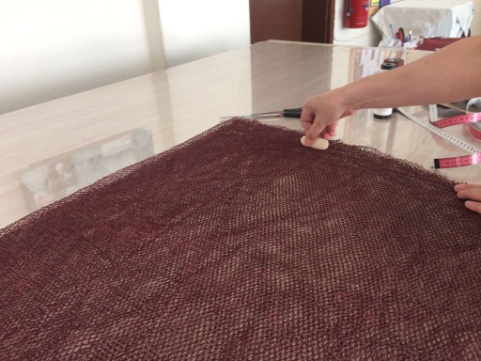 1) Marking the hood and arm holes on the fishing net fabric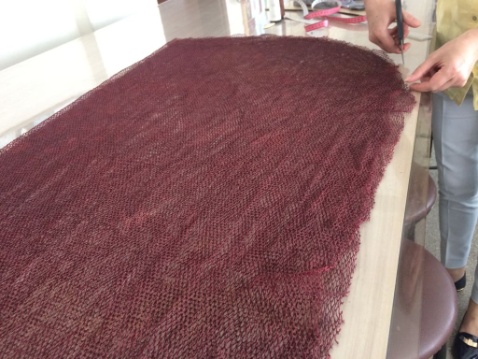 2) Cutting the pelerine as it is measured.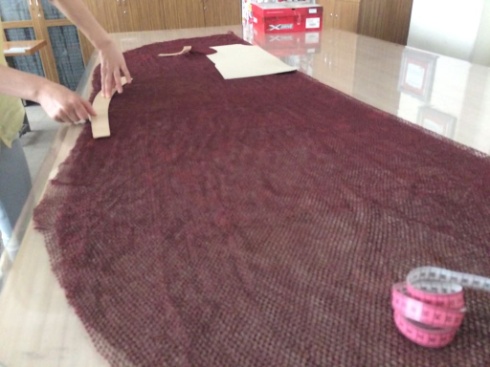 	3) Clearing up the arm holes.For the top	Instructions:Sewing the coupes.Preparing and fixing the loops up.Combining the side seams.Sewing the interlining.Preparing 3 shoulder straps and fixing them to the top.Placing the star figure.Doing the last ironing.For the shorts	Instructions:Sewing the back crotch.Sewing the front crotchSewing the zipperSewing the side part.Sewing the rubber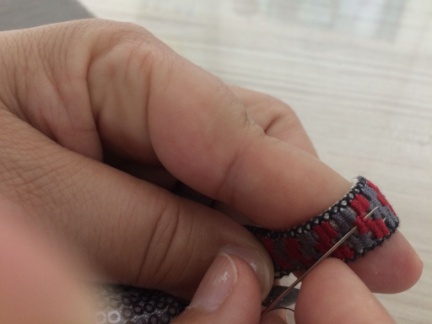 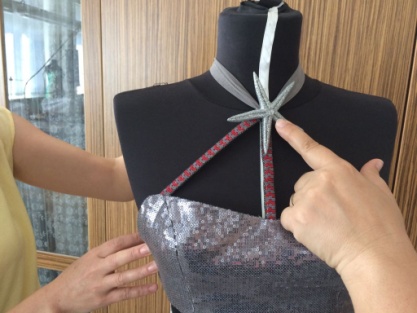 Doing embroidery for the straps                                              Fixing shoulder straps( Using local purl )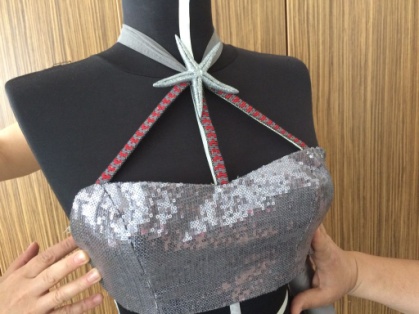 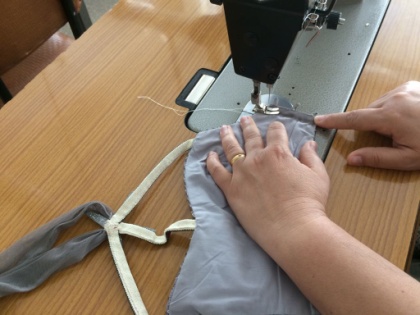 Placing the star figure                                                                 Sewing the side seams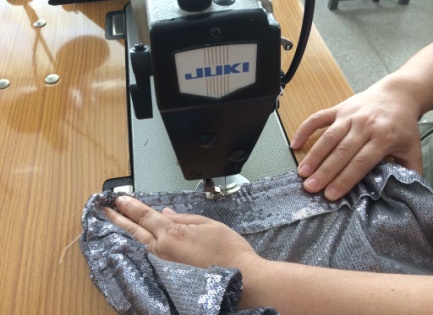 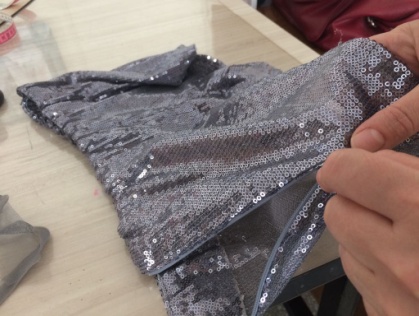 Sewing the rubber                                                                      Sewing the zipper                          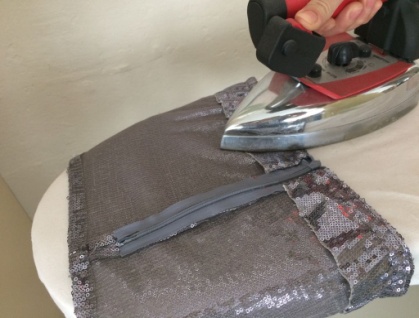 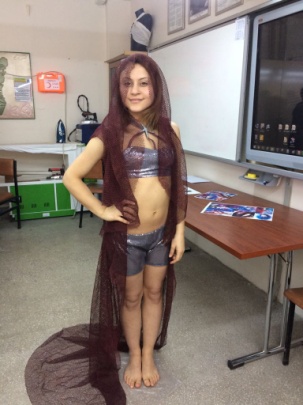 Doing the last ironing